EGRESOS HOSPITALARIOSAÑO: 2019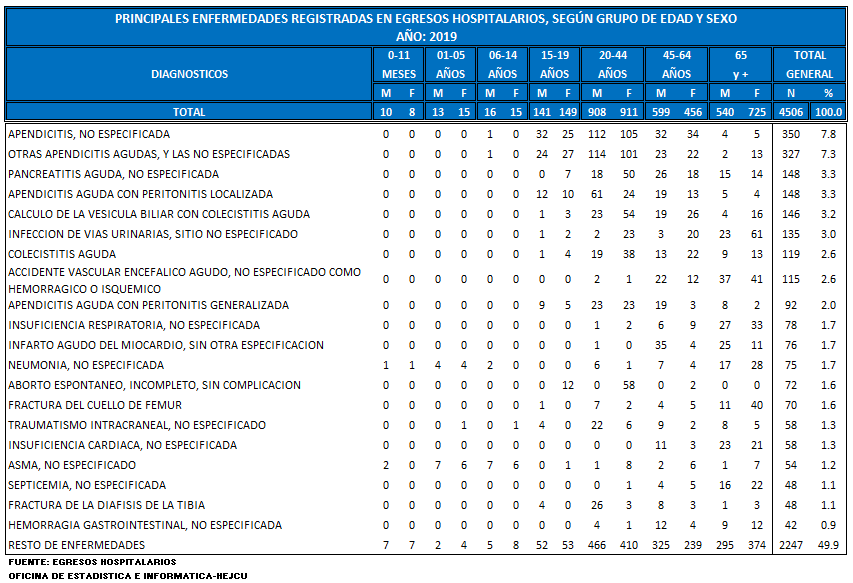 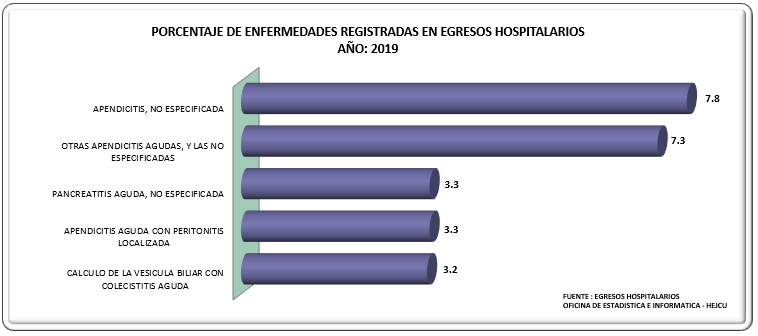 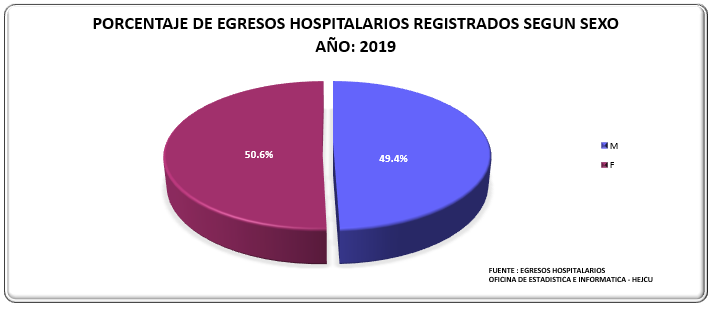 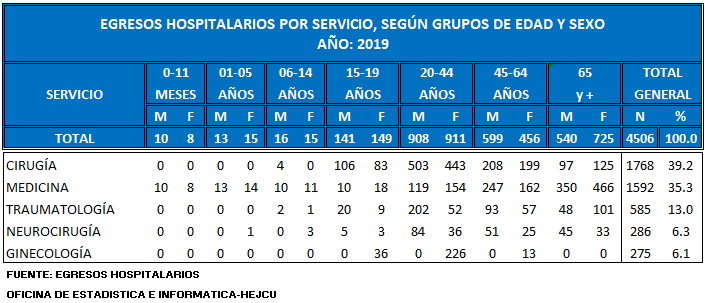 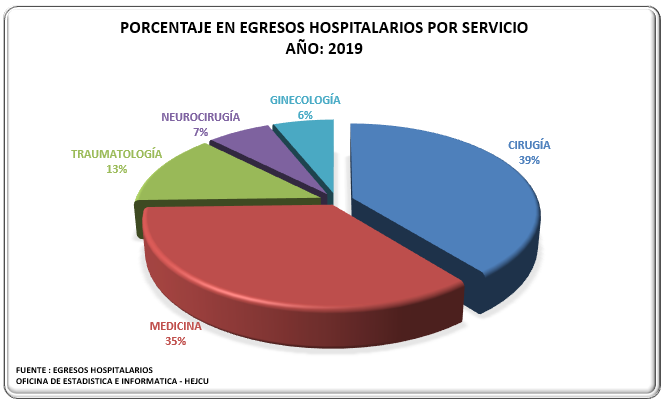 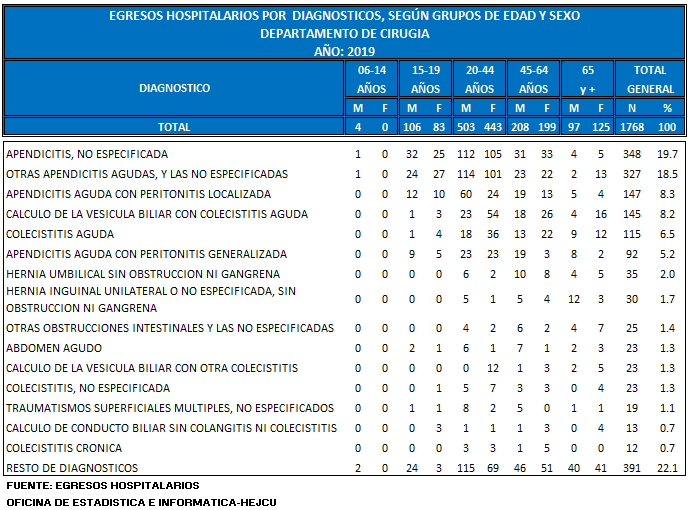 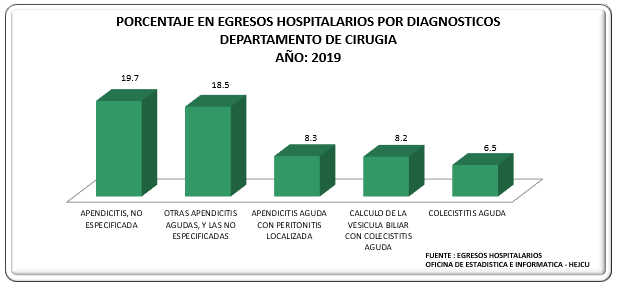 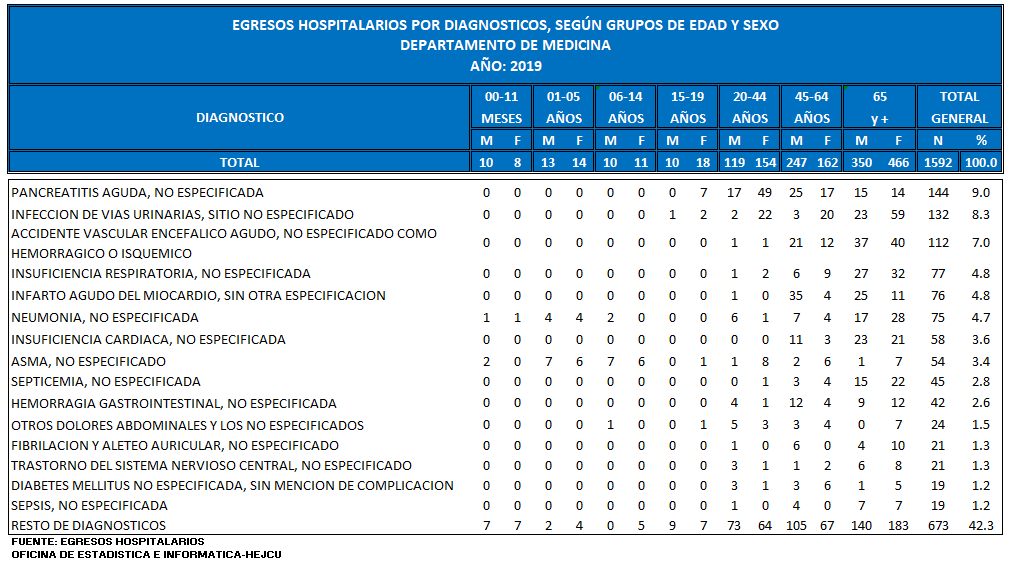 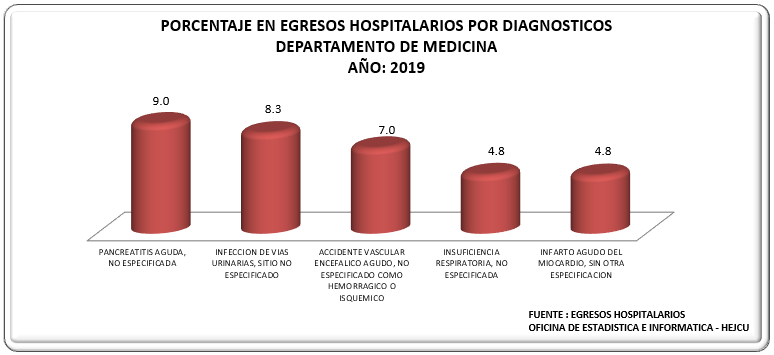 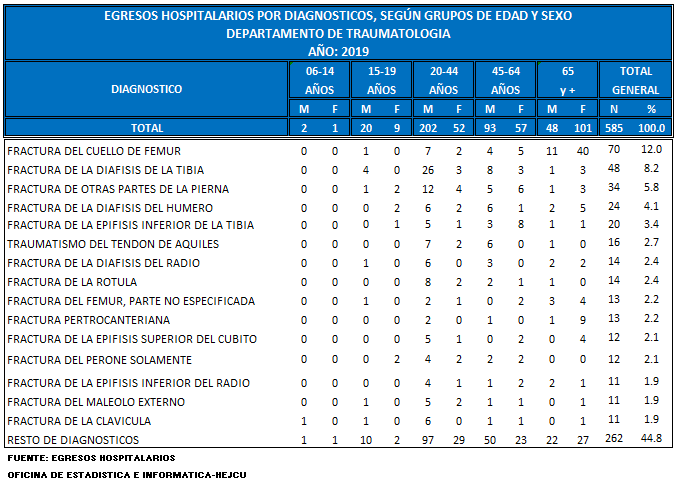 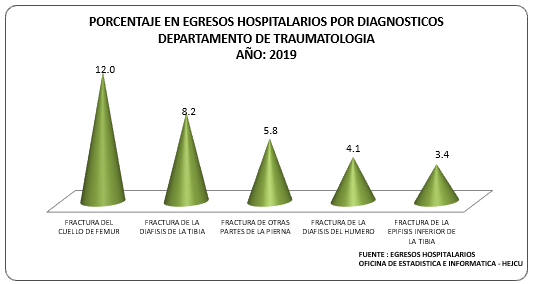 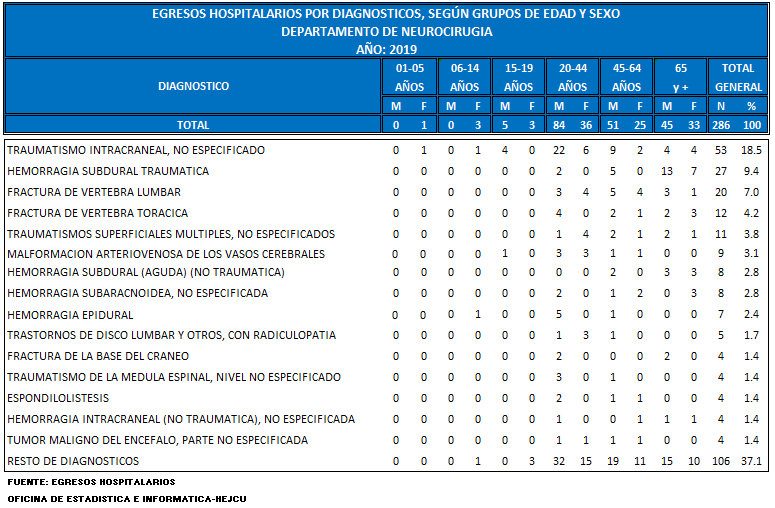 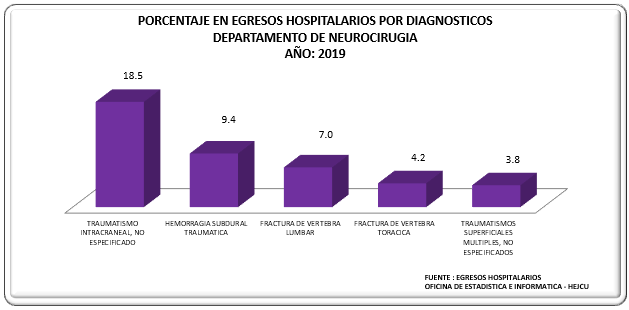 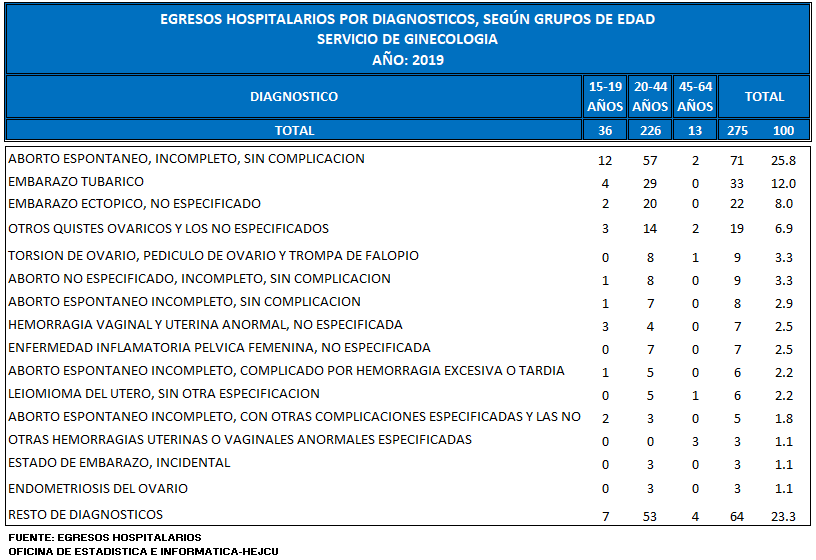 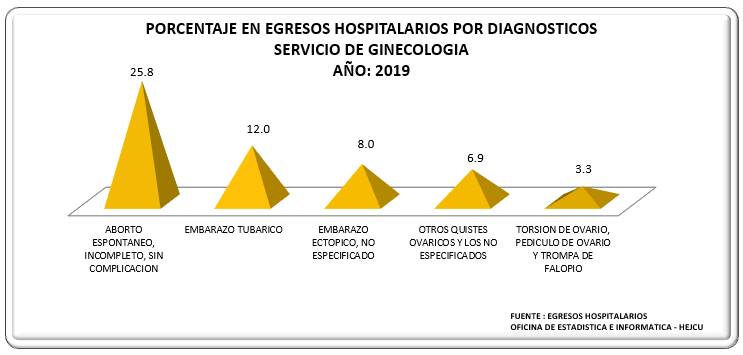 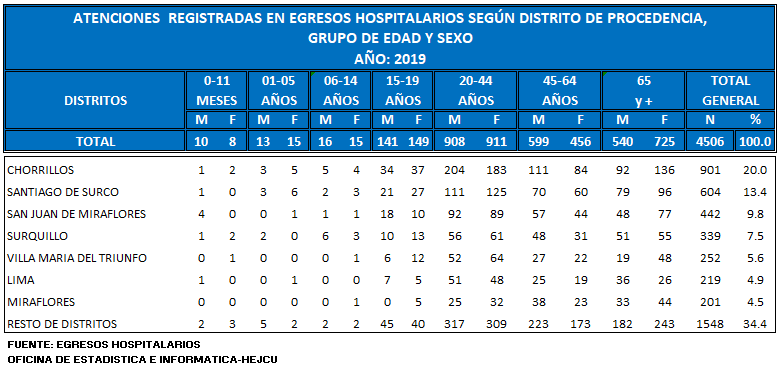 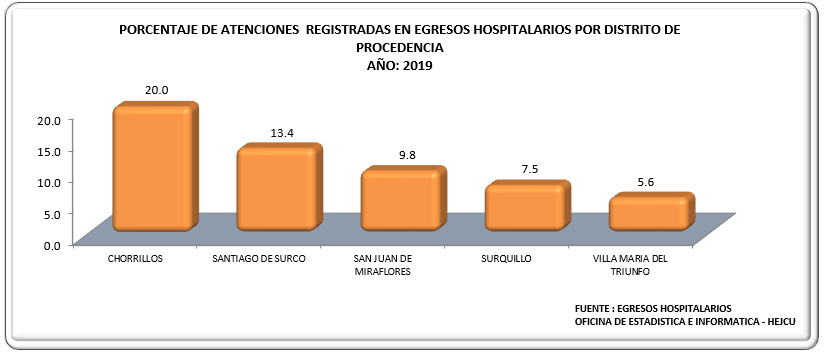 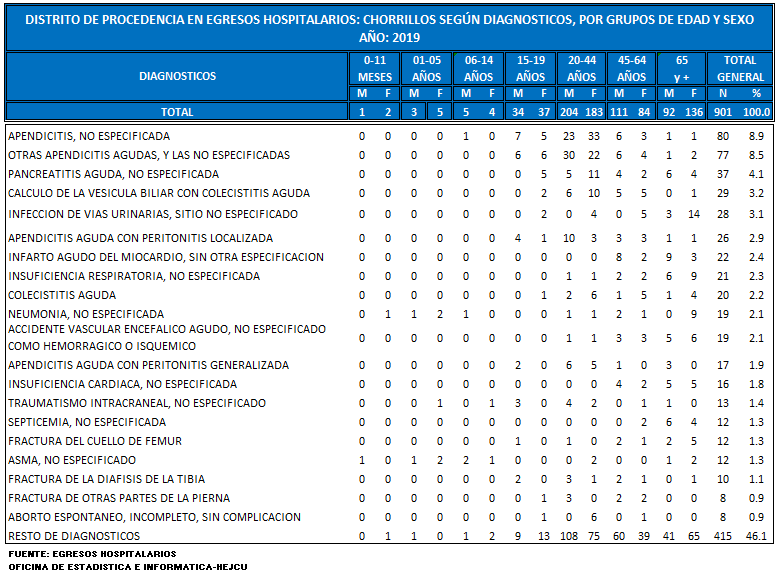 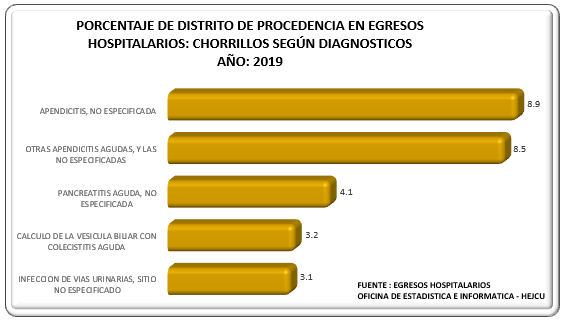 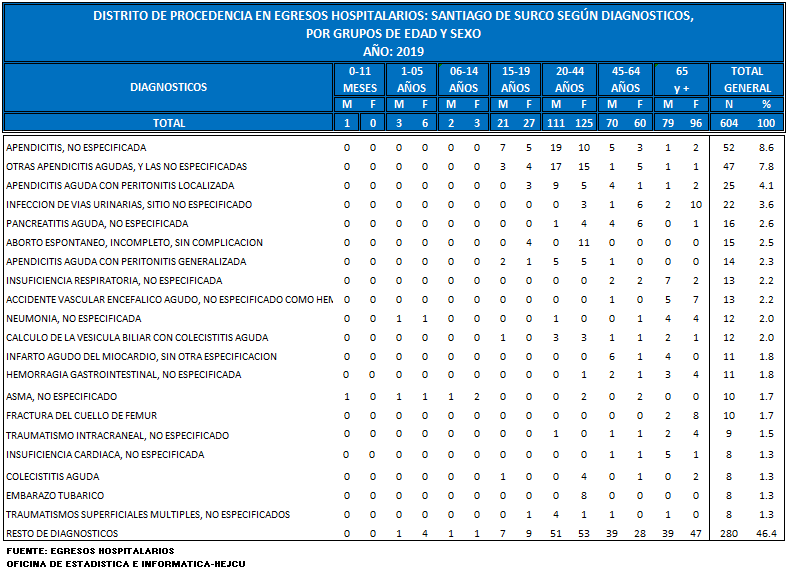 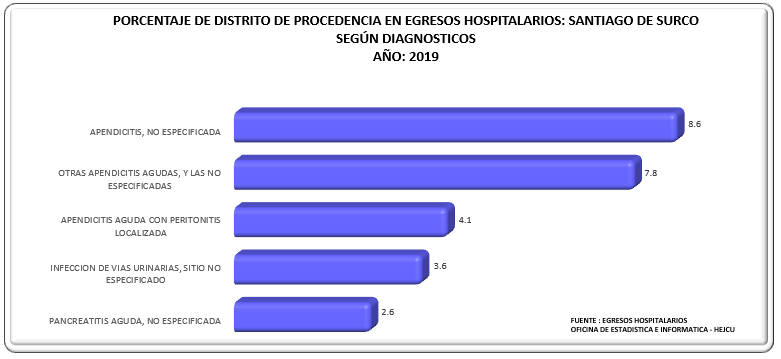 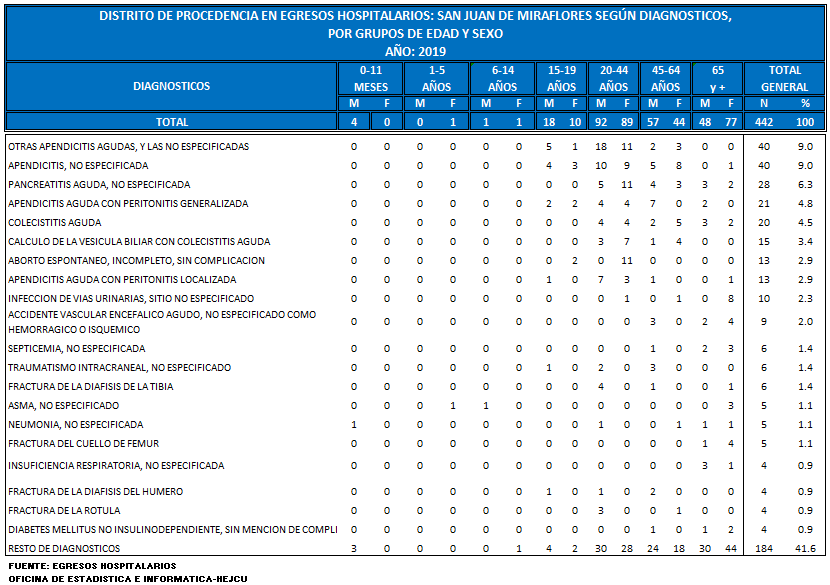 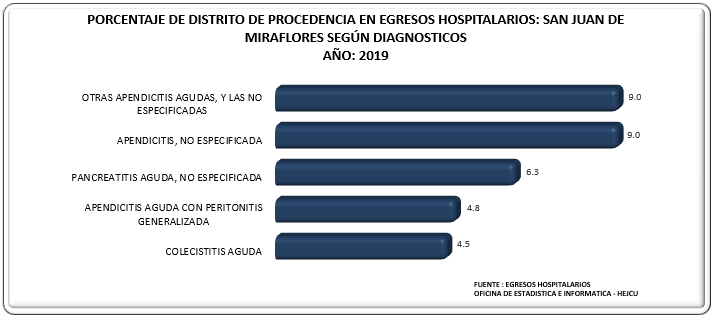 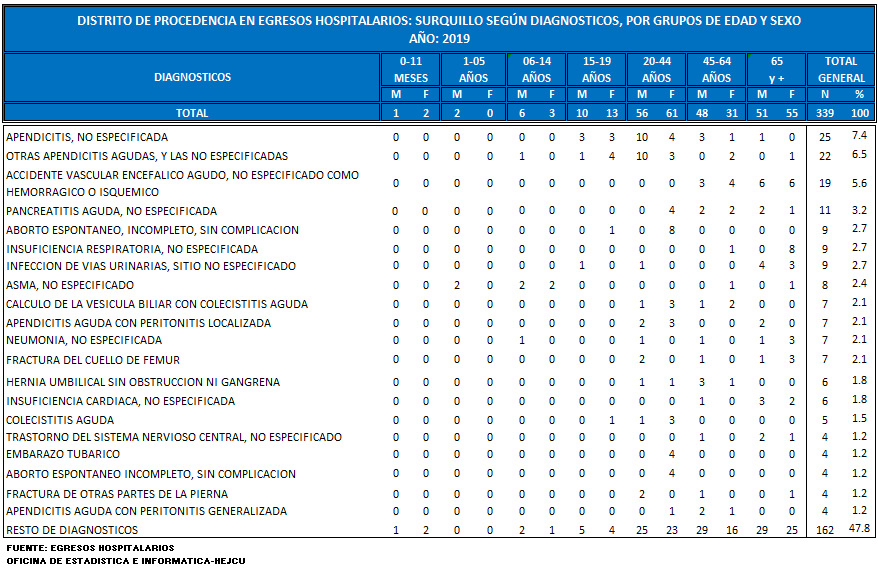 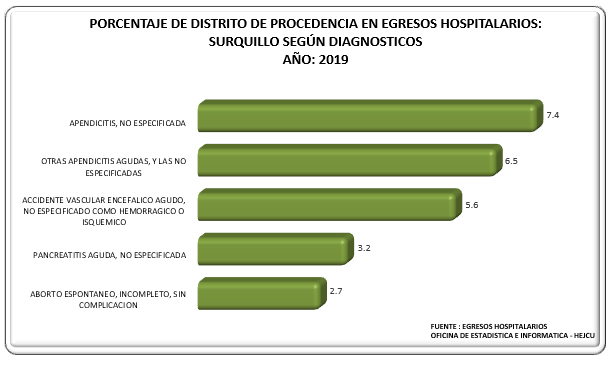 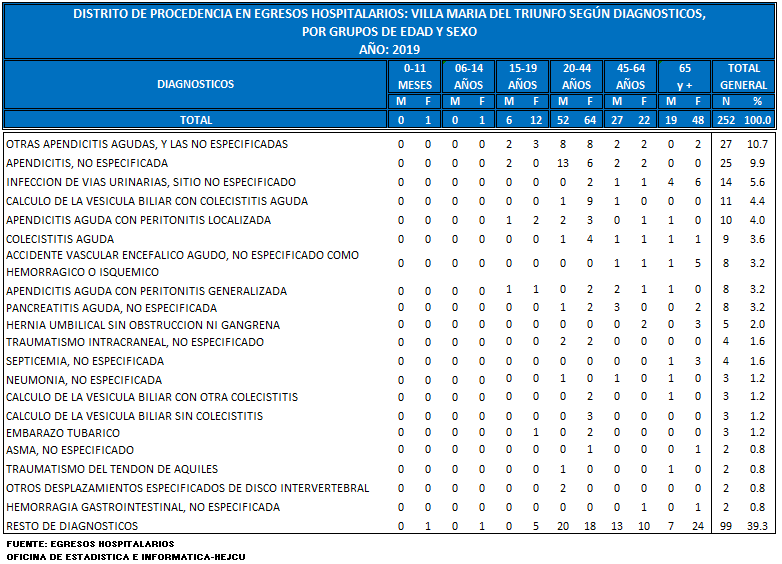 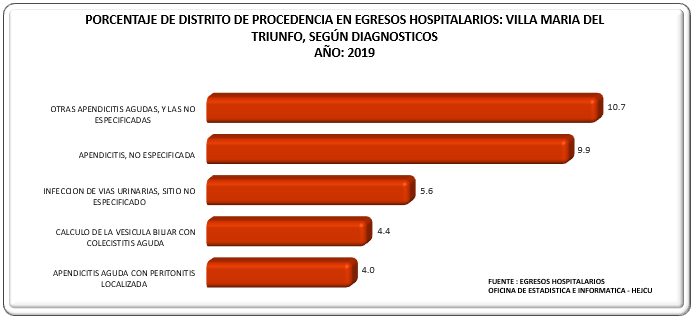 